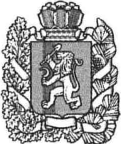 АДМИНИСТРАЦИЯ БОГУЧАНСКОГО РАЙОНАП О С Т А Н О В Л Е Н И Е23.10. 2019                            с. Богучаны			           №1048-ПОб утверждении проекта межевания территории лесного участкаРассмотрев обращение представителя общества с ограниченной ответственностью «Транснефть-Восток» Н.В. Чупиной (по доверенности № 38АА2775747 от 18.04.2019), предоставленные материалы в соответствии со ст.ст. 43, 45, 46 Градостроительного   кодекса   Российской   Федерации от 29.12.2004 года № 190 - ФЗ, ст.ст. 7, 43, 47 Устава Богучанского  района Красноярского края,  ПОСТАНОВЛЯЮ:1. Утвердить проект межевания территории лесного участка общей площадью 6,6777 га предусматривающего строительство, реконструкцию и эксплуатацию линейных объектов (Площадки ликвидации разлива нефти – сопутствующие объекты нефтепровода «Куюмба-Тайшет»)2. Наделить ООО «Транснефть-Восток» полномочиями обращаться в орган кадастрового учета в целях выполнения кадастровых работ по образованию земельных участков в соответствии с утвержденным проектом межевания территории.      3. Опубликовать утвержденную документацию по планировке территории на официальном сайте муниципального образования Богучанский район в сети «Интернет».4. Контроль   за    исполнением   настоящего   постановления возложить на исполняющего обязанности заместителя Главы Богучанского района по жизнеобеспечению О.И. Якубову. 5. Постановление вступает в силу со дня, следующего за днем его опубликования.   И.о. Главы Богучанского района                           Н.В Илиндеева           		       	                              